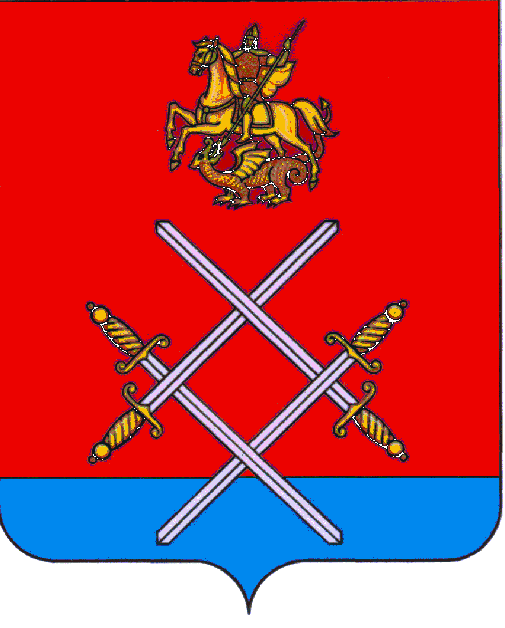 АДМИНИСТРАЦИЯ РУЗСКОГО МУНИЦИПАЛЬНОГО РАЙОНА МОСКОВСКОЙ ОБЛАСТИПОСТАНОВЛЕНИЕот ____________________№ ______О внесении изменений в Перечень и цены на платные услуги, предоставляемые физическим и юридическим лицам Муниципальным казенным учреждением «Многофункциональный центр предоставления государственных и муниципальных услуг населению Рузского муниципального района», утвержденный Постановлением администрации Рузского муниципального района Московской области от 23.01.2017г. № 195 «Об утверждении перечня и цен на платные услуги, предоставляемые физическим и юридическим лицам Муниципальным казенным учреждением «Многофункциональный центр предоставления государственных и муниципальных услуг населению Рузского муниципального района»В целях упорядочения процедуры предоставления платных услуг физическим и юридическим лицам Муниципальным казенным учреждением «Многофункциональный центр предоставления государственных и муниципальных услуг населению Рузского муниципального района», в соответствии с Бюджетным кодексом Российской Федерации, Федеральным законом от 27.07.2010 № 210-ФЗ «Об организации предоставления государственных и муниципальных услуг», Федеральным законом от 06.10.2003 № 131-ФЗ «Об общих принципах организации местного самоуправления в Российской Федерации», на основании  решения Совета депутатов от 01.12.2016 года № 339/46 «Об утверждении Положения о платных услугах, предоставляемых физическим и юридическим лицам Муниципальным казенным учреждением «Многофункциональный центр предоставления государственных и муниципальных услуг населению Рузского муниципального района», Постановления правительства Московской области от 28.03.2017г. № 215/10 «Об утверждении порядка исчисления платы за выезд работника многофункционального центра предоставления государственный и муниципальных услуг к заявителю и перечня категорий граждан, для которых организация выезда работника многофункционального центра предоставления государственных и муниципальных услуг осуществляется бесплатно», Постановления администрации Рузского муниципального района Московской области от 00.04.2017г. «Об утверждении порядка исчисления платы за выезд работника Муниципального казенного учреждением «Многофункциональный центр предоставления государственных и муниципальных услуг населению Рузского муниципального района» к заявителю и Перечня категорий граждан, для которых организация выезда работника Муниципального казенного учреждением «Многофункциональный центр предоставления государственных и муниципальных услуг населению Рузского муниципального района» осуществляются бесплатно», руководствуясь Уставом Рузского муниципального района постановляю:Перечень и цены на платные услуги, предоставляемые физическим и юридическим лицам Муниципальным казенным учреждением «Многофункциональный центр предоставления государственных и муниципальных услуг населению Рузского муниципального района», утвержденный Постановлением администрации Рузского муниципального района Московской области от 23.01.2017г. № 195 «Об утверждении перечня и цен на платные услуги, предоставляемые физическим и юридическим лицам Муниципальным казенным учреждением «Многофункциональный центр предоставления государственных и муниципальных услуг населению Рузского муниципального района» добавить строкой 29 следующего содержания:«»Опубликовать настоящее постановление в газете «Красное знамя» и разместить на официальном сайте администрации Рузского муниципального района в сети «Интернет».Контроль за выполнением настоящего постановления возложить на заместителя руководителя администрации Рузского муниципального района Назарьеву Е.А.Руководитель администрации                                                    М.В. Тарханов№ п/пНаименование и состав услугиОписание услугиЦена услуги, руб.Основание для оказания услуг29Выезд работника МКУ «МФЦ РМР» к заявителюВыезд работника МКУ «МФЦ РМР» к заявителю для приема заявлений и документов, необходимых для предоставления государственных и муниципальных услуг/для доставки результатов предоставления государственных и муниципальных услуг.Определяется по формуле Пусл = С + РПлатежный документ, договор на выезд.